РЕПУБЛИКА СРБИЈА 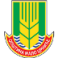 Општина Мало ЦрнићеОпштинска управаОдсек за локални економски развој, локалнупореску управу и инспекцијске пословеКОНТРОЛНА ЛИСТА БР.9           КОМУНАЛНИ РЕД  ОБЈЕКТИ И УРЕЂАЈИ И ИЗВОЂЕЊЕ КУЛТУРНОГ ИЛИ АРТИСТИЧКОГ ПРОГРАМАПравни основ: Одлука о комуналном реду(''службени гласник општине М. Црниће'', број 19/2016)Правни основ: Одлука о комуналном реду(''службени гласник општине М. Црниће'', број 19/2016)Правни основ: Одлука о комуналном реду(''службени гласник општине М. Црниће'', број 19/2016)Правни основ: Одлука о комуналном реду(''службени гласник општине М. Црниће'', број 19/2016)Правни основ: Одлука о комуналном реду(''службени гласник општине М. Црниће'', број 19/2016)Правни основ: Одлука о комуналном реду(''службени гласник општине М. Црниће'', број 19/2016)Правни основ: Одлука о комуналном реду(''службени гласник општине М. Црниће'', број 19/2016)IПОВРШИНЕ И ОБЈЕКТИПОВРШИНЕ И ОБЈЕКТИПОВРШИНЕ И ОБЈЕКТИизабери1НАМЕНСКИ МОНТАЖНИ ОБЈЕКТИНАМЕНСКИ МОНТАЖНИ ОБЈЕКТИНАМЕНСКИ МОНТАЖНИ ОБЈЕКТИ2МОНТАЖНО-ДЕМОНТАЖНИ ОБЈЕКТИ ЗА ПОТРЕБЕ ОДРЖАВАЊА КУЛТУРНИХ, СПОРТСКИХ И ДРУГИХ МАНИФЕСТАЦИЈАМОНТАЖНО-ДЕМОНТАЖНИ ОБЈЕКТИ ЗА ПОТРЕБЕ ОДРЖАВАЊА КУЛТУРНИХ, СПОРТСКИХ И ДРУГИХ МАНИФЕСТАЦИЈАМОНТАЖНО-ДЕМОНТАЖНИ ОБЈЕКТИ ЗА ПОТРЕБЕ ОДРЖАВАЊА КУЛТУРНИХ, СПОРТСКИХ И ДРУГИХ МАНИФЕСТАЦИЈА3СПЕЦИЈАЛИЗОВАНО ВОЗИЛО ЗА ОБАВЉАЊЕ ДЕЛАТНОСТИТРГОВИНЕ НА МАЛО И ДРУГЕ ДЕЛАТНОСТИСПЕЦИЈАЛИЗОВАНО ВОЗИЛО ЗА ОБАВЉАЊЕ ДЕЛАТНОСТИТРГОВИНЕ НА МАЛО И ДРУГЕ ДЕЛАТНОСТИСПЕЦИЈАЛИЗОВАНО ВОЗИЛО ЗА ОБАВЉАЊЕ ДЕЛАТНОСТИТРГОВИНЕ НА МАЛО И ДРУГЕ ДЕЛАТНОСТИ4ЖАРДИЊЕРЕ И ДРУГЕ ПОСУДЕ ЗА БИЉНЕ ЗАСАДЕЖАРДИЊЕРЕ И ДРУГЕ ПОСУДЕ ЗА БИЉНЕ ЗАСАДЕЖАРДИЊЕРЕ И ДРУГЕ ПОСУДЕ ЗА БИЉНЕ ЗАСАДЕ5КЛУПЕ И СЛИЧНИ ОБЈЕКТИ НАМЕЊЕНИ СЕДЕЊУКЛУПЕ И СЛИЧНИ ОБЈЕКТИ НАМЕЊЕНИ СЕДЕЊУКЛУПЕ И СЛИЧНИ ОБЈЕКТИ НАМЕЊЕНИ СЕДЕЊУ6УМЕТНИЧКЕ ИНСТАЛАЦИЈЕУМЕТНИЧКЕ ИНСТАЛАЦИЈЕУМЕТНИЧКЕ ИНСТАЛАЦИЈЕ7ОРЕМА ЗА ИГРУ И РЕКРЕАЦИЈУОРЕМА ЗА ИГРУ И РЕКРЕАЦИЈУОРЕМА ЗА ИГРУ И РЕКРЕАЦИЈУ8ПОШТАНСКИ САНДУЧИЋИ, ТЕЛЕФОНСКЕ ГОВОРНИЦЕ И СОЛАРНИПУЊАЧИПОШТАНСКИ САНДУЧИЋИ, ТЕЛЕФОНСКЕ ГОВОРНИЦЕ И СОЛАРНИПУЊАЧИПОШТАНСКИ САНДУЧИЋИ, ТЕЛЕФОНСКЕ ГОВОРНИЦЕ И СОЛАРНИПУЊАЧИ9СТУБОВИ, ОГРАДЕ И ДРУГЕ ВРСТЕ ЗАПРЕКАСТУБОВИ, ОГРАДЕ И ДРУГЕ ВРСТЕ ЗАПРЕКАСТУБОВИ, ОГРАДЕ И ДРУГЕ ВРСТЕ ЗАПРЕКА10КОРПЕ ЗА ОТПАТКЕ И ЂУБРИЈЕРЕКОРПЕ ЗА ОТПАТКЕ И ЂУБРИЈЕРЕКОРПЕ ЗА ОТПАТКЕ И ЂУБРИЈЕРЕ11ЈАВНИ ЧАСОВНИЦИЈАВНИ ЧАСОВНИЦИЈАВНИ ЧАСОВНИЦИ12ЈАВНЕ ЧЕСМЕ И ФОНТАНЕЈАВНЕ ЧЕСМЕ И ФОНТАНЕЈАВНЕ ЧЕСМЕ И ФОНТАНЕ13ЈАВНИ ТОАЛЕТИ/ПОКРЕТНИ ТОАЛЕТИЈАВНИ ТОАЛЕТИ/ПОКРЕТНИ ТОАЛЕТИЈАВНИ ТОАЛЕТИ/ПОКРЕТНИ ТОАЛЕТИ14УРБАНА ОПРЕМА И УРБАНИ МОБИЛИЈАРУРБАНА ОПРЕМА И УРБАНИ МОБИЛИЈАРУРБАНА ОПРЕМА И УРБАНИ МОБИЛИЈАРнапоменанапоменаIIКОНТРОЛАКОНТРОЛАодговориизабериопредеље ни број бодовааутврђени број бодова1објекат је постављен под условима и на начинпрописан посебним прописом градаобјекат је постављен под условима и на начинпрописан посебним прописом градада1објекат је постављен под условима и на начинпрописан посебним прописом градаобјекат је постављен под условима и на начинпрописан посебним прописом градане2опрема и мобилијар је постављена у складу саусловима утврђеним Каталогом урбане опремеопрема и мобилијар је постављена у складу саусловима утврђеним Каталогом урбане опремеда02опрема и мобилијар је постављена у складу саусловима утврђеним Каталогом урбане опремеопрема и мобилијар је постављена у складу саусловима утврђеним Каталогом урбане опремене403објекат је постављен на основу одобрења надлежногорганаобјекат је постављен на основу одобрења надлежногорганада03објекат је постављен на основу одобрења надлежногорганаобјекат је постављен на основу одобрења надлежногорганане404постављена опрема/уређај предати на одржавањесубјекту који одржава површинупостављена опрема/уређај предати на одржавањесубјекту који одржава површинуда04постављена опрема/уређај предати на одржавањесубјекту који одржава површинупостављена опрема/уређај предати на одржавањесубјекту који одржава површинуне105постављени објекат је у уредном и исправномстању/показује тачно времепостављени објекат је у уредном и исправномстању/показује тачно времеда05постављени објекат је у уредном и исправномстању/показује тачно времепостављени објекат је у уредном и исправномстању/показује тачно времене6објекат је оштећенобјекат је оштећенобјекат је оштећен306објекат је запрљанобјекат је запрљанобјекат је запрљан106објекат је исписан/исцртан/излепљен плакатимаобјекат је исписан/исцртан/излепљен плакатимаобјекат је исписан/исцртан/излепљен плакатима106на други начин нарушава општу уређеност градана други начин нарушава општу уређеност градана други начин нарушава општу уређеност града107постављене жардињере/клупе не ометају кретање пешака, прилаз згради, пропивпожарни пут исл.постављене жардињере/клупе не ометају кретање пешака, прилаз згради, пропивпожарни пут исл.да07постављене жардињере/клупе не ометају кретање пешака, прилаз згради, пропивпожарни пут исл.постављене жардињере/клупе не ометају кретање пешака, прилаз згради, пропивпожарни пут исл.не208опрема за игру и рекреацију је атестирана ипостављена у складу са техничком документацијомопрема за игру и рекреацију је атестирана ипостављена у складу са техничком документацијомда08опрема за игру и рекреацију је атестирана ипостављена у складу са техничком документацијомопрема за игру и рекреацију је атестирана ипостављена у складу са техничком документацијомне50обезбеђена је санитарна, техничка и хигијенскаобезбеђена је санитарна, техничка и хигијенскада09исправност покретног тоалетаисправност покретног тоалетане3010забране из члана 50. и 58. Одлуке се поштујузабране из члана 50. и 58. Одлуке се поштујуда010забране из члана 50. и 58. Одлуке се поштујузабране из члана 50. и 58. Одлуке се поштујуне1011запреке су постављене супротно забранизапреке су постављене супротно забранизапреке су постављене супротно забрани2511објекат је постављен супротно одредбама Одлукеобјекат је постављен супротно одредбама Одлукеобјекат је постављен супротно одредбама Одлуке3011објекат се користи супротно намениобјекат се користи супротно намениобјекат се користи супротно намени2511објекат је запрљан/оштећен/премештенобјекат је запрљан/оштећен/премештенобјекат је запрљан/оштећен/премештен2012место одржавања манифестације враћено је упрвобитно стање по завршетку манифестацијеместо одржавања манифестације враћено је упрвобитно стање по завршетку манифестациједа012место одржавања манифестације враћено је упрвобитно стање по завршетку манифестацијеместо одржавања манифестације враћено је упрвобитно стање по завршетку манифестацијене3013извођач културног или артистичког програма је наконизвођења површину довео у уредно стањеизвођач културног или артистичког програма је наконизвођења површину довео у уредно стањеда013извођач културног или артистичког програма је наконизвођења површину довео у уредно стањеизвођач културног или артистичког програма је наконизвођења површину довео у уредно стањене30напоменанапоменаУКУПАН БРОЈ БОДОВАУКУПАН БРОЈ БОДОВАУКУПАН БРОЈ БОДОВАУКУПАН БРОЈ БОДОВАУКУПАН БРОЈ БОДОВАУКУПАН БРОЈ БОДОВА0ТАБЕЛА ЗА УТВРЂИВАЊЕ СТЕПЕНА РИЗИКАТАБЕЛА ЗА УТВРЂИВАЊЕ СТЕПЕНА РИЗИКАТАБЕЛА ЗА УТВРЂИВАЊЕ СТЕПЕНА РИЗИКАТАБЕЛА ЗА УТВРЂИВАЊЕ СТЕПЕНА РИЗИКАТАБЕЛА ЗА УТВРЂИВАЊЕ СТЕПЕНА РИЗИКАТАБЕЛА ЗА УТВРЂИВАЊЕ СТЕПЕНА РИЗИКАТАБЕЛА ЗА УТВРЂИВАЊЕ СТЕПЕНА РИЗИКАНАДЗИРАНИ СУБЈЕКАТНАДЗИРАНИ СУБЈЕКАТКОМУНАЛНИ ИНСПЕКТОРКОМУНАЛНИ ИНСПЕКТОРКОМУНАЛНИ ИНСПЕКТОРКОМУНАЛНИ ИНСПЕКТОР